 et       ASCL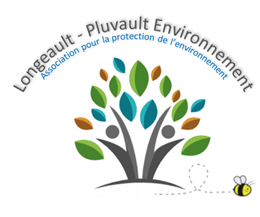 BULLETIN D’INSCRIPTION 8ème VIDE GRENIER Le dimanche 29 Août 2021Stade Municipal de Longeault, rue du parcA RETOURNER A : Association Longeault-Pluvault Environnement			 26 rue gondevin 21110 LongeaultNom, prénom :Adresse :Code postal				Ville :Tél portable souhaité ou tél :Carte d’identité n° :		     délivrée le :		     parJe réserve un emplacement aux conditions suivantes : 2euros le mètre linéaireEmplacement par tranche de 5m avec possibilité de garer la voiture derrière5M=10 EUROS	              15m=30 euros      				                                        10m=20 euros                       20m=40 euros     Merci de joindre le bulletin complété ainsi qu’un chèque à l’ordre de Longeault environnement à l’adresse indiquée ci-dessus.AVANT LE 23 Août 2021Remboursement si annulation pour intempéries et vous serez prévenu par téléphone (SMS tél portable)Placement par ordre d’arrivée à partir de 6h pour les personnes qui auront réservé, payé et seulement à la fin du placement, si des places restent disponibles, elles seront attribuées aux personnes qui se présenteront spontanément CONTACT :     Mail : asso.longeaultenvironnement@orange.fr